План работы отряда 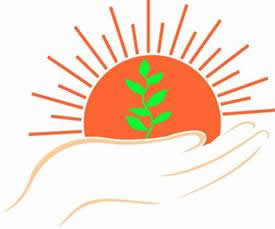 12 июня (суббота)День 10 День России9.30Полчаса на чудеса«Родина малая и большая»Конкурс рисунков «Светлый край берез, моя Россия!»Воспитатели12 июня (суббота)День 10 День России10.00 Концертная программаВоспитателиРаботники ДК12 июня (суббота)День 10 День России11.00Час здоровьяФизруки12 июня (суббота)День 10 День России15.00Час здоровьяФизруки12 июня (суббота)День 10 День России16.00Интеллектуальная игра «От древней Руси до России»Воспитатели12 июня (суббота)День 10 День России17.00Игры на свежем воздухеВоспитатели